Publicado en   el 02/09/2015 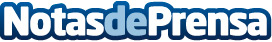 ‘De la palabra a la acción’, nueva campaña de Cruz Roja para dar solución a los problemas humanitariosDatos de contacto:Nota de prensa publicada en: https://www.notasdeprensa.es/de-la-palabra-a-la-accion-nueva-campana-de Categorias: Solidaridad y cooperación http://www.notasdeprensa.es